                                                 1.Административный участок 680: п.Верхнемарково, п.Заярное, д.Назарово, д.Казарки, п.Подымахино, п.Глубокое Усть-Кутский район.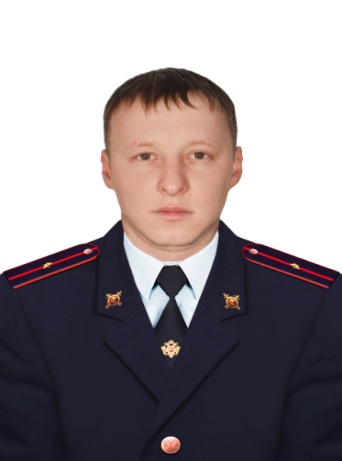 	Участковый уполномоченный полиции МО МВД России «Усть-Кутский» мл.лейтенант полиции Федотов Андрей Андреевич.Участковый пункт полиции по адресу: 666780, Иркутская область, Усть-Кутский район, п.Верхнемарково, ул. 40 лет победы, т.8924-829-72-52Участковый пункт полиции по адресу: 666780, Иркутская область, Усть-Кутский район, п.Казарки, здание Администрации.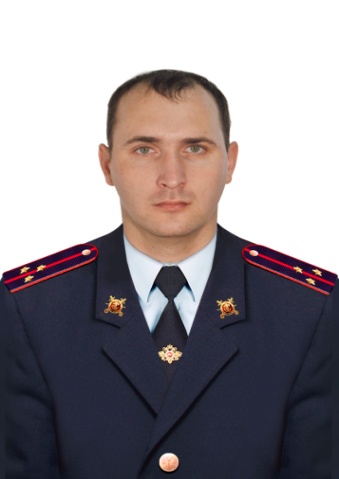 2.Административный участок 681: микрорайон Мостоотряд, п.Заречная, Заречная, Военный городок. 	Участковый уполномоченный полиции МО МВД России «Усть-Кутский»ст.лейтенант полиции Курдюков Игорь Викторович.	Участковый пункт полиции по адресу: г.Усть-Кут, ул.Набережная, 11. Ул.Заречная, д.1,3,5,7,9,12.Ул.Волжская д.1,7,12,12а,14,14а.Ул.Молодежная д.1,2,3,4,5,6,8,9,10,12,13,14,15,16,17,18.Ул.Строительная д.2,4,6,8,10,12,12а,14,14а.Ул.Таежная д.1,3,4,5,7,11,11а.Ул.Набережная д.1,2,3,6,10,11,18.Ул.Кобелева д.15,16,17,18,19,31,32,33.Ул.Академика Сахарова д.1,2,3,4,5.Ул.Якуримская д.1,2,3,4,5,6,16,18,20,20а.Ул.Восточная д.2,4,7,8.Ул.2-ая Таежная д.1,2,3,4,5,6,7,8,9,10,11,12,14,15,16,17,18.П.Заречная, п.Микган, КП-20, урочище Толстый мыс, СОТ «Гремячий ручей»,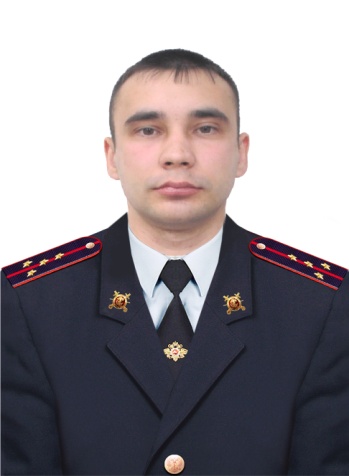 3.Административный участок № 682: микрорайон Нефтяник, микрорайон Бирюсинка, микрорайон ЯГУ, п.Светлый.	Участковый уполномоченный полиции МО МВД России «Усть-Кутский» ст.лейтенант полиции Никифоров Рафаил Анатольевич.Участковый пункт полиции по адресу: 666870, Иркутская область, г.Усть-Кут, ул.Нефтяников, 37 в здании ДК «Нефтяник».Ул.Азовская д.1,2,3,4,5,6,7,8,9,11,12,13,14,15,16,17,18,19,20,21,22,23,24,25,26,27,28,30,31,32,34.Ул.Бирюсинская д.1,2,3,4,5,6,7,8,9,11,12,13,14,15,16,17,18,19,20,21,22,23,24,25,26,27,27а,28,30,31,32,34.Ул.Грибоедова д.1,2,3,4,5,6,7,8,9,11,12,13,14,15,16,17,18,18а,19,20,21,22,23,24,25.Ул.Дачная д.1,2,3,4,5,6,7,8,10.Ул.Звездинская д.1,2,3,4,6,7,8,9,10,11,12,13,15,16,17,18,19,20,21,22,23,26,28,29,30,32,36,38,40.Ул.Зеленая д.1,2,3,4.Ул.Коммунальная д.1,3,5,7,8,9,10,11,12,13,15,17,19,21.Ул.Мичурина д.12,13,14,15,15,15а,16,17.Ул.МК-83 д 1,5,6,9,11.Рабочий пер., д.1,2,3,4,5.Ул.Транспортных строителей д.8,10,12.Ул.Щусева, 1а,2а,3а,4а,1,2,3,4,5,6,7,8,9,11,12,13,14,15,16,17,1,19,20,21,22,23,24,25,26,27,27а,28,30,31,32,34.Ул.Черкасская, д.2,3,4,5,7,8,9,10,12,14,16,18,20,21,22,24,26.Ул.Черноморская, д.42,45.Ул.Восточная, д.1,2,3,4,5,6,7,8,9,10,11,12,13,14.Ул.Нефтяников д.1,2,3,4,5,6,7,8,9,9,10,11,12,13,14,15,16,17,18,19,20,21,22,23,24,25,26.Ул. Балахня д.1,3.Ул.Вернадского д.1,2,3,4,5,6,7,8.Ул.Геологическая д.1,2,3,5,7,9.Ул.Губкина д.1,2,4,6,8,10.Ул.Звездочка д.1,2,3,4,5,6,7,8,,10,12,13,14,15,16,17,18,19,20.Ул.Карпинского д.1,2,3,4,5,6,7,8,9,11,12,13,14,15,16,17,18,19,20,21,22,23,24,25,26,27,27а,28,30,31,32,34.Ул.Обручева д.1,2,3,4,5,6,7,8,9,10,11,12,13,14,15,16,17,18,19,20,21,22,23,24,25,26,27,28,29,30,32,33,34,35,36,37,38,39,40.41,42,43,44,45,46,47,48,49,50,51.Ул.Снежная д.1,3,5,7,8,9,10,11,12,13,15,17,19,21.Ул.Ферсмана, д.1,3,5,8,9,10,12,13,15,17,21.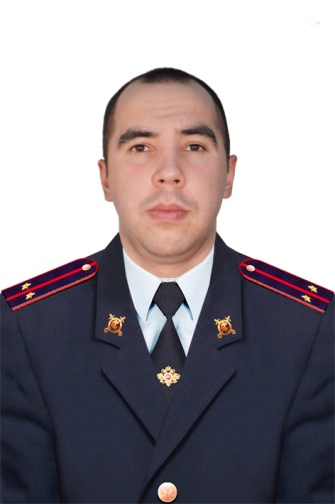 4.Административный участок № 683: микрорайон Речники – 2 от Усть-Кутского промышленного техникума до Усть-Кутского института водного транспорта. Участковый уполномоченный полиции МО МВД России «Усть-Кутский» мл. лейтенант полиции Томшин Алексей Прокопьевич.Ул.Халтурина д.1,2,3,4,5,6,7,8,9,10,11,12,13,14,15,16,17,18,19,20,21,22,23,24,25,26,27,28,29,30,32,33,34,35,36,37,38,39,40,41,42,43,44,45,46,48,49,20,51,52,53,54.Ул.Володарского д.1,2,3,4,5,6,7,8,9,10,11,12,13,14,15,16,17,18,19,20,21,23,24,25,26,27,28,29,30,32,33,34,35,36,37,38,39,40,41,42,43,44,45,46,48,49,50,51,52,53,54,55,56,58,59,61,62,63,64,65,66,67,69,70,71,71а,72,73.Ул.Высоцкого д.1,2,3,4,5,6,7,8,9,10,11,12,13,14,15,16,17,18,19,20,21,22,23,24.Ул.Пушкина д.30-53,55,59,95-1150.Ул.Обнорского д.1,2,3,4,5,6,7,8,9,10,11,12,13,14,15,16,17,18,19,20,21,22,23,24,25,26,27,28,29,30,32.Ул.Л.Толстого д.29,30,31,32,33,34,35,36,37,38,39,40,41,42,43,44,45,46,47,48,49,50,51,52,53,54,55,56,57,58,59,60.Ул.Халтурина д.2,4,6,8,10,12,14,16,18,20,22,24,26,28,30,32,34,36,38,40,42,44,46,48,50,52,54,56,58,60,62,64.Ул. Пушкина д.54,56,58,60,72,74.Ул.Российская д.1,2,3,4,5,6,7,8,9,10,11,12,13,14,15,16,17,18,19,20,21,22,23,24,25,26,27,28.Ул.Горького д.1,2,3,4,5,6,7,8,9,10,11,12,13,14,15,16,17,18,19,20,21.Ул.Ломоносова д.1,2,3,4,5,6,7,8,9,10,11,12,13,14,15,16,17,18,19,20,21,22,23,24,25,26,27,28,29,30,32,33,34,35,36,37,38,39,40,41,42,43,44,45,46,48,49,50,51,52,53.Аэропорт д.1,2.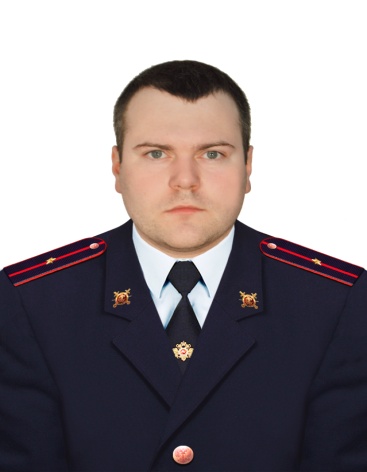 5.Административный участок № 684: микрорайон Речники – 2 от Усть-Кутского института водного транспорта до Осинового ручья, вверх по автодороге в сторону аэропорта г.Усть-Кут и вниз до железнодорожного полотна. Участковый уполномоченный полиции МО МВД России «Усть-Кутский» лейтенант полиции Фурсенко Илья Антонович.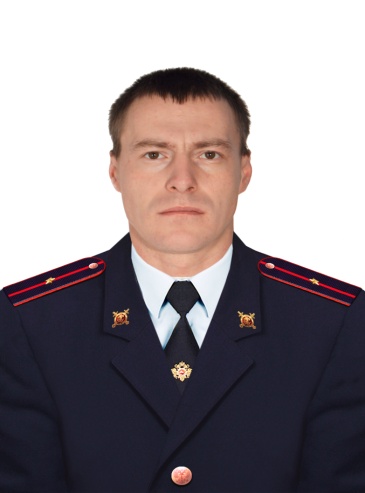 6.Административный участок № 685: микрорайон Речники – 1 от территории Восточного грузового района до железнодорожного полотна и берега реки Лена до Осинового Ручья. Участковый уполномоченный полиции МО МВД России «Усть-Кутский» мл.лейтенант полиции Королев Алексей Михайлович.Участковый пункт полиции по адресу:6 666870, Иркутская область, г.Усть-Кут, ул.Речников, 46.Ул.Речников д.21,6,8,10,12,14,16,20,22,24,26,28,30,32,32,34,36,38,40,42,44,46,48.Ул.Пролетарская д.1,2,3,4,5,6,7,8,9,10,11,12,13,14,15,16,17,17а.Ул.Белобородова д.1,3,4,5,6,7,9.Ул.Гайдара д.13,6,8,12,14,16,17,18,20.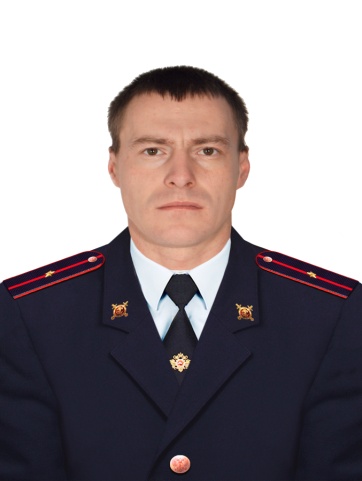 7.Административный участок № 686: микрорайон Речники – 1 от территории Восточного грузового района до железнодорожного полотна и берега реки Лена до Осинового ручья.Участковый уполномоченный полиции МО МВД России «Усть-Кутский» мл. лейтенант полиции Королев Алексей Михайлович.Участковый пункт полиции по адресу:6 666870, Иркутская область, г.Усть-Кут, ул.Речников, 46.Ул.Речников 13,5,7,9,11,13,15,17,19,21,23,25,27,29,31,33,35,37,39,41,45,47,49,51,53.У.Горького 21,22,23,24,25,26,27,28,29,3,33,34,35,36,37,38,39,40,41,42,43,44,45,46,47,48,49,50,51.Ул.Лесная 1,2,3,4,5,6,7,8,9,10,11,12,13,14,15,16,17,18,19,20,21,22,23.Ул.Луговая 1,2,3,4,5,6,7,8,9,10,11,12,13,14,15,16,17,18,19.8.Административный участок № 687: п.Звездный, п.Ния, Усть-Кутский районУчастковый уполномоченный полиции МО МВД России «Усть-Кутский»ст.лейтенант полиции Васильев Денис ИгоревичУчастковый пункт полиции по адресу: 666870, Иркутская область, Усть-Кутский район, п.Ния, в здании Администрации, т.8924-622-58-33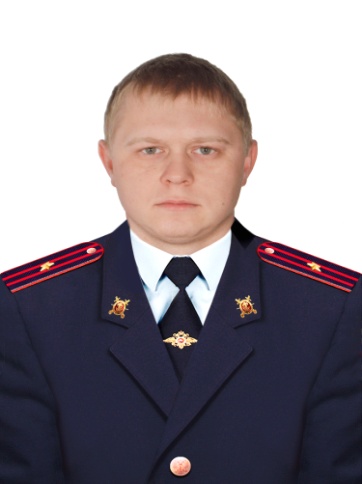 9.Административный участок № 688: микрорайон Железнодорожник, Мельничный ручей, микрорайон Холбос, микрорайон 405 городок, микрорайон Техучилище.Участковый уполномоченный полиции МО МВД России «Усть-Кутский» майор полиции Сливницын Никита Сергеевич.Пер.Березовый д.1-7Ул.Кедровая д.1,2,3,4,5,6,7,8,9,10,11,12,13,14,15,16,17,18,19,20,21,22,23.Ул.Котовского д.1,2,3,4,5,6,7,8,9,10,11,12,13,14,15,16,17,18,19,20,21,22,23,24,25,26,27,28,29,30,32,33,34,35,36,37,38,39,40,41,42,43,44,45,46,48,19,50,51,52,53,54,55,56,58,59,60,62,63,64,65.Ул.Краснодарская 2,4,6,8.Ул.Красной звезды д.1,2,3,4,5,6,7,8,9,10,11,12,13,14,15.Ул.Мельничный ручей д.1,2,3,4,5,6,7,8,9,10,11,12,13,14,15,16,17,18,19,20,21,22.Ул.Менжинского д.1,2,3,4,5,6,7,8,9,10,11,13,14,15,16,17.Ул.Новая д.1,2,3,4,5,6,7,8,9,10,11,12,13,14,15,16,17,18,19,20,21,22,23,24,25,26.Ул.Подгорная д.1,2,3,4,5,6,7,8,9,10,11,12,13,14,15,16,17,18,19,20,21,22,23,24,25,26,27,28,29,30,32,33,34,35.Ул.Усадебная д.1,2,3,4,5,6,7,8,9,10,11,12,13,14,15,16,17,18,19.Ул.Пугачева д. 1,2,3,4,5,6,7,8,9,10,11,12,13,14,15,16,17,18,19,20,21,22,23,24,25,26,27,28,29,30,31,32,33,34,35,36,37,38,39,40,41,42.Ул.Свердлова д.1,2,3,4,5,6,7,8,9,10,11,12,13,14,15,16,17,18,19,20,21,22,23,24,25,26,27,28,29,30,31,32,33,34,35,36,37,38,39,40,41,42,43,44,45,46,47,48,49,50,51,52,53,54.Ул.Седова д.1,2,3,4,5,6,7,8,9,10,11,12,13,14,15,16,17,18,19,20,21,22,23,24,25,26,27,28,29,30,31,32,33,34,35,36,37,38,39,40,41,42,43,44,45,46,47,48,49,50,51,52,53,54,55,56,57,58,59,60,61,63,64,65,66.Ул.Сосновая д.1,2,3,4,5,6,7,8,9,10,11,12,13,14,15,16,17,18,19.Ул.Спартака д.1,2,3,4,5,6,7,8,9,10,11,12,13,14,15,16,17,18,19,20,21,22,23,24,25,26,27,28,29,30,31,32,33,34,35,36,37.Ул.Суворова д.1,2,3,4,5,6,7,8,9,10,11,12,13,14,15,16,17,18,19,20,21,22,23,24,25,26,27,28,29,30,31,32,33,34,35,36,37,38,39,40,41,42,43,44,45,46,47,48,49,50,51,52,53,54,55,56. 1-11,ул.Фурмана д. 1,2,3,4,5,6,7,8,9,10,11,12,13.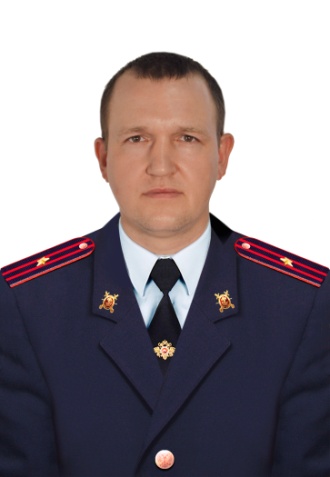 9.Административный участок № 689: микрорайон РЭБ, правая сторона р.Лена до п.Зыряновка включительно, ул.Портовая.	Старший УУП МО МВД России «Усть-Кутский» майор полиции Олейников Павел Георгиевич. 	Участковый пункт полиции по адресу: г.Усть-Кут, ул.Коммунистическая, 9Ул.Кутузова д.1,2,3,4,5,6,7,8,9,10,11,12,13,14,15,16,17,18,19,20,21,22,23,24.Ул.Маркова д.1,2,3,4,5,6,7,8,9,10,11,12,13,14,15,16,17,18,19,20,21,22,23,24,25,26,27,28,29,30,32,33, 34,35,36.Ул.Маяковского д.1,2,3,4,5,6,7,8,9,10,11,12,13,14,15,16,17,18,19,20,21,22,23,24,25,26,27,28,29,30,31,32,33,34,35,36,37,38,39,40,41,42,43,44,45,46,47.Ул.Нахимова д. 1,2,3,4,5,6,7,8,9,10,11,12,13,14,15,16,17,18,19,20,21,22,23,24,25,26,27,28,29,30,31,32,33,34,35,36,37,38,39,40,41,42,43,44,45,46,47,48,49.Ул.Невского д.1,2,3,4,5,6,7,8,9,10,11,12,13,14,15,16,17,18,19,20,21,22,23,24,25,26,27,28,29,30,31,32,33,34,35,36,37,38.Ул.Октябрьская д.1,2,3,4,5,6,7,8,9,10,11,12,13,14,15,16,17,18,19,20,21,22,23,24,25,26,27,28,29,30,31,32,33,34,35,36,37,38,39,40,41,42,43,44,45,46,47,48,49,50,51,52,53,54,55,56.Ул.Ледорезная д.1,2,3,4,5,6,7,8,9,10,11,12,13,14,15,16,17,18,19,20,21,22,23,24,25,26,27,28,29,30,31,32,33,34.Ул.Портовая д.1,2,3,4,5,6,7.Ул.Коммунистическая д.5,5а,7,7а,9,11,13,19.Ул.Лен.Рабочих д.8,8а,10,12,14,16.Ул.Радищева д.1,2,3,4,5,6,7,8,9,10,11,12,13,14,15,16,17,18,19,20,21,22,23,24,25,26,27,28,29,30,31,32,33,34,35,36,37,38,39,40,41,42,43,44,45,46,47,48,49,50,51,52,53,54,55,56,57,58,59,60,61,62,63,65,67,69.Ул.Осетровская д.1,2,3,4,5,6,7,8,9,10,11,12,13,14,15,16,17,18,19,20.Ул.Жуковского д.1,2,,4,5,6,7,8,9,10,11,12,13,14,15,16,17,18,19,20,21,22,23,24,25.26,27,28,29,30,31,32,33,34,35,36,37,38,39,40,41,42,43,44,45,46,47,48,49,50,52,54,56,58,60.61,62,63,64,65,66,67,68,69,70,71,72,73,74,75,76,77,78,79,80,81,82,83,84,85,86,87,88,89,90,91,92,93,94,95,96,97,98,99,100,101,102,103,104,105,106,107,108,109,110.Ул.Чайковского д.1,2,3,4,5,6,7,8,9,10,11,12,13,14,15,16,17,18.19,20,21,22,23,24,25,26,27,28,29,30,31,32,33,34,35,36,37,38,39,40,41,42,43,44,42,46,47,48,49,50,52,54,56,58,60,61,62,63,64,65,66,67,68.Ул.Озерная д.1,2,3,4,5,6,7,8,9,10,11,12,13,14,15.Пер.Расковой д.1,1а,3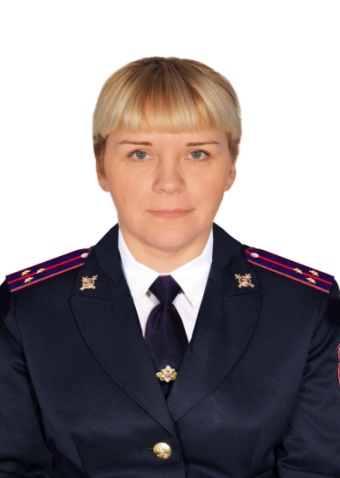 10.Административный участок 690: от здания железнодорожного вокзала «Лена» и от здания речного вокзала «Осетрово» до ручья Осиновый. Сверху от железнодорожного полотна и вниз до берега реки Лена. УУП МО МВД России «Усть-Кутский» ст.лейтенант полиции Мальцева Анастасия Васильевна.УПП 666870, Иркутская область, Усть-Кутский район, г.Усть-Кут, ул.Кирова, 92,            ул.Кирова д.21,23,27,29,31,33,41,65,77,79,85,87,89,91,93,9,88,90,92,122,124,126,128,130,136,140.ул.Калинина д.7,10,14,16,18.Пер.Школьный д.1,2,3ул.Реброва Денисова д.4,8,7,9,11,13,15,17,19,33,39,41.Пер.Строительный д.2.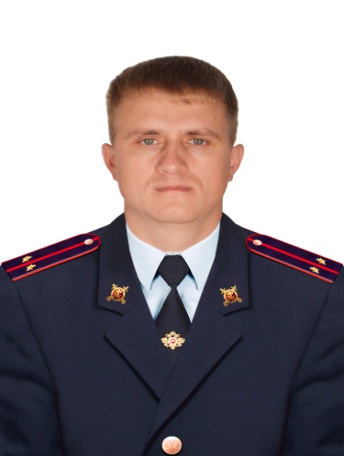 11.Административный участок № 691: здание железнодорожного вокзала «Лена». Здание речного вокзала «Осетрово» и до АЗС-44. Сверху от железнодорожного полотна и вниз до берега реки «Лена».Участковый уполномоченный полиции   МВД России «Усть-Кутский» мл. лейтенант полиции Васильев Сергей Николаевич.Участковый пункт полиции по адресу: 666780, Иркутская область, г.Усть-Кут, ул.Кирова,16.Ул.Железнодорожная д.1,2,3,4,5,6,7,8,9,10,11,12,13,14,15,16,17,18,19,20,21,22,23,24,25,26,27,28,29,30,32,33,34,35,36.Ул.Кирова 80,82,84,86.Ул.Калинина, д.13,15,17,19.Пер.Школьный д.1,2,3.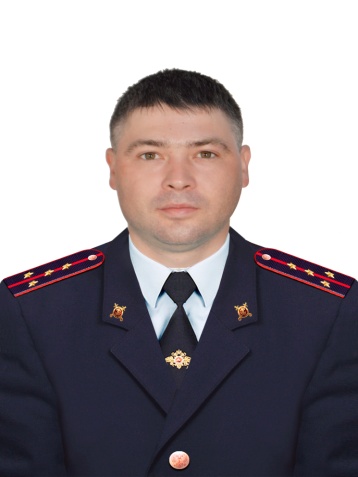 12.Административный участок № 692: микрорайон старый «Усть-Кут от АЗС-44 до микрорайона Курорт, включая микрорайон Закута.Участковый уполномоченный полиции капитан полиции Конатовский Николай Михайлович.Участковый пункт полиции по адресу: г.Усть-Кут, ул.Островского, 13.Ул. Бурлова 1-8.Ул.Софьи Перовской 1,2,3,4Ул.Фрунзе д.1,2,3,4,5,6,7,8,9,10,11,12,13,14,15,16,17,18,19,20,21,22,23,24,25,26,27,28,29,30,32,33,34,35,36,37,38,39,40,41,42,43,44,45,46,48,49,50,51,51,52,53,54,55,56,58,59,60,61,62,63,64,65,66,67,68,69,70,71,72,73,74,75,76,77,78,79,80.Ул.Зверева д.2,4,6,8,9,11, 13,14,15,16,18, 20, 22, 24,26, 28, 32, 34, 36,38,40,42,44, ,46,48,50,52,54,56,58,60,62,64,66,68,79,72,74,76,78,80,82,84,86,90,,92,94,,98,100,102,104,106,108,110,112,114,116,118,120,122,124,126,156,158,160,162,168,170,172,176,178,180,182,184,188.Ул.Лазо д.1,2,3,4,5,6,7,8,9,10,11,12,13,14,15,16,17,18,19,20,21,22,23,24,25,26,27,28,29,32,33,34,35,36,37,38,39,40,41,42,43,44,45,46,48,49,50,51,52,53,54,55,56,57,59,60,61,62,63,64,65,66,67,68,69,79,71,72,73,74,75,76,77,78,79,80,81,82,83.Ул.Ленская д.1,2,3,4,5,6,7,8,9,10,11,12,13,14,15,16,17,18,19,20,21,22,23,24,25,26,27,28,29,32,33,34,35,36,37,38,39,40.Ул.Партизанская д.,2,3,4,5,6,7,8,9,10,11,12,13,14,15,16,17,18,19,20,21,22,23,24,25,26,27,28,29,32,33,34,35,36,37,38,39,40,41,42.Ул.Почтовая д.1,2,3,4,5,6,7,8,9,10,11,12,13,14,15,16,17,18,19,20,21,22,23,24,25,26,27,28ул.Приленская 1,2,3,4,5,6,7,8,9.Ул.Советская д.1,2,3,4,5,6,7,8,9,10,11,12,13,14,15,16,17,18,19,20,21,22,23,24,25,26,27,28,29, 30,32,33,34,35,36,37,38,39,40,41,42,43,44,45,46,48,49,50,51,52,53,54,55,56,57,58,59,60,61,62,63,64,65,66,67,68,69,70,71,72,73,74,75,76,77,78,79,80,81,82,83,84,86,89,90,91,92,93,94,95,96,97,98,99,100,101,102,103,104,105,106,107,108,109,110,111,112,113,115,11,117,118,119,120,121.Пер.Северный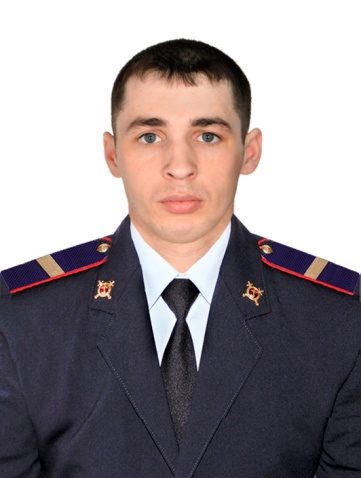 13.Административный участок № 693: микрорайон старый Усть-Кут от АЗС-44 до микрорайона Курорт, включая микрорайон Закута.Участковый уполномоченный полиции старший сержант полиции Гусейнов Расим Азер оглы.Участковый пункт полиции по адресу: г.Усть-Кут, ул.Островского, 13.Ул.Гастелло д.1,2,3,4,5,6,7,8,9,10,11,12,13,14,15,16,17,18,19,20,21,22,23,24,25,26,27,28,29,30,32,33,34,35,36,37,38,39,40,41,42,43,44,45,46,48,50,51,52,53,54,55,56,57,58,59.Западный пер. 1,2,3,4,5.Ул.Зверева д.1,3,5,7,9,11,13,15,17, 19 ,21, 23, 25, 27, 29, 33, 35, 37, 39, 41, 43, 45 , 49,51, 53, 55, 57,59, 61, 63,65, 67, 69,79,71, 73,74,75, 77, 79, 81, 83, 85, 89, 91, 93, 95,97, 99, 101,103, 105, 107, 109,109, 111, 113, 115, 117, 119, 121, 123, 125,127,157, 159, 163,163а,167, 169,170, 173,175, 177, 179, 181, 183, 185,187, 189.Ул.Хабарова д.1,2,3,4,5,6,7,8,9,10,11,12,13,14,15,16,17,18,19,20,21,22,23,24,25,26,27,28,29, 30,32,33,34,35,36,37,38,39,40,41,42,43,44,45,46,48,49,50,51,52,53,54,55,56.Ул.Щорса д.1,2,3,4,5,6,7,8,9,10,11,12,13,14,15,16,17,18,19,20,21,22,23,24,25,26,27,28,29,30,32,33,34,35,36,37,38,39,40,41,42,43,44,45,46,48,49,50,51,51,52,53,54,55,56,58,59,60,61,62,63,64,65,66,67,68,69,70,71,72,73,74,75,76,77,78,79,80,81,82,83,84,85,86.Ул.Нагорная д.7,11,12,14.Ул.Космодемьянской д.1,2,3,4,5,6,7,8,9,10,11,12,13,14,15,16,17,18,19,20,21,22,23,24,25,26,27,28,29,32,33,34,35,36,37,38,39,40,41,42,43,44,45,46,48,49,50,51,52,53,54,55,56,57,59,60,61.Ул.Куйбышева д. 1,2,3,4,5,6,7,8,9,10,11,12,13,14,15,16,17,18,19,20.Ул.Матросова д.1,2,3,4,5,6,7,8,9,10,11,12,13,14,15,16,17,18,19,20,21,22,23,24,25,26,27,28,29,32,33,34,35,36,37,38,39,40,41,42,43,44,45,46,48,49,50,51,52,53,54,55,56,57,59,60,61,62,63,64,65,66,67,68,69,79,71,72,73.Ул.Первомайская д.1,2,3,4,5,6,7,8,9,10,11,12,13,14,15,16,17,18,19,20,21,22,23,24,25,26,27,28,29,32,33,34,35,36,37,38,39,40,41,42,43,44,45,46,48,49,50,51,52,53,54,55,56.Ул.Постышева д.1,2,3,4,5,6,7,8,9,10,11,12,13,14,15,16,17,18,19,20,21,22,23,24,25,26,27,28,29,30,32,33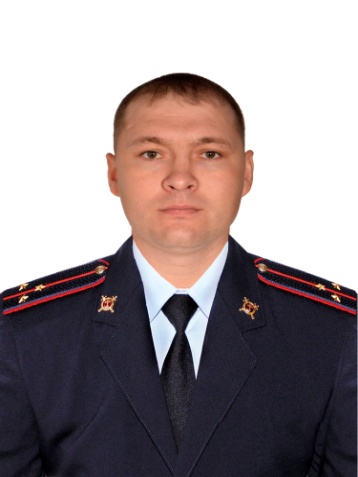 14. Административный участок № 694: микрорайон Курорт, микрорайон Карпово, микрорайон Кирзавод до 680 км железной авто дороги в сторону п.Янталь, верхний подрайон по реке Лена до с.Орлинга 14.Участковый уполномоченный полиции МО МВД России «Усть-Кутский» старший лейтенант полиции Хамидуллин Владимир Радисович.Ул.Ангарская д.1,2,3,4,5,6,7,8,9,10,11,12,13,14,15,16,17,18,19,20,21,22,23,24,25,26,27,28,29,32,33,34,35,36,37,38,39,40,41.Ул.Ангарстроевская д.3,5.Ул.Геофизиков д.1,2,3,4,5,6,8.Ул.2-ая Геофизиков д.1,2,3,5,8,10.Ул.Герцена д.2,4,7,9.Ул.Гоголя д.1,3,6,8.Ул.Декабристов д.1,2,3,4,5,6,7,8,9,10,11,12,13,14,15,16,17,18,19,20,21.Ул.Заводская д.1,2,3,4,6,7,8,9,10.Ул.Зимняя д.3,4,6,5,8,9,10.Ул.Коповка 1,2,3,4,5.Ул.Олимпийская д.1,2,5,6,7,8,9,10,11,12,13,14.Ул.Панихинская д.1,2,3,4,5,6,7,8,9,10,11,1,13,14,15,16,17,18,19,20,21,22,23.Ул.Полевая д.1,2,3,4,5,6,7,8,9,10,11,12,13,14,15,16,17,18,19,20,21,22,23,24,25,26,27,28,29,32,33,34,35,36.Ул.Сибирская д.1,2,3,4,5,6,7,8,9,10,11,12,13,14,15,16,17,18,19.Ул.Совхозная д.1,2,3,4,5,6,7,8,9,10,11,12,13,14,15,16,17.Ул.Трудовая д.1,2,3,4,5,6,7,8,9,10,11,12,13,14,15,16,17,18,19,20,21,22,23,24.Ул.Фадеева д.1,2,3,4,5,6,7,8,9,10,11.Пер.Цветочный д.1,2,3,4,5,6,7,8.Ул.Березовая д.1,2,3,4,5,6,7,8,9,10,11,12,13,14,15,16,17,18,19,20,21.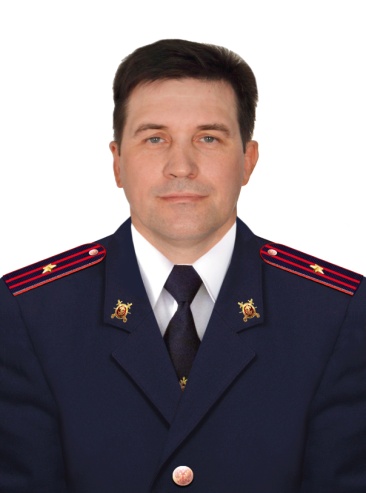 15.Административный участок №695: поселок Янталь, поселок Ручей, поселок Каймоново, поселок Бобровка, село Максимово.Участковый уполномоченный полиции МО МВД России «Усть-Кутский» майор полиции Романенко Константин МихайловичУчастковый пункт полиции по адресу: Усть-Кутский район, п.Янталь, ул.Еловая 13, здание администрации.